Муниципальный архив Администрации Бейского района Республики Хакасия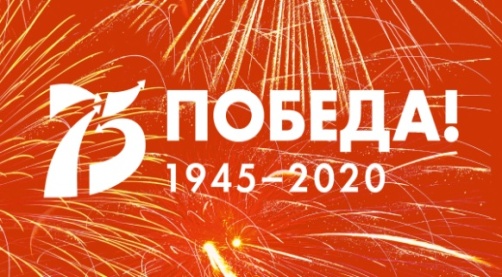 ТЕМАТИЧЕСКИЙ ПЕРЕЧЕНЬ АРХИВНЫХ ДОКУМЕНТОВ «БЕЙСКИЙ РАЙОН В ГОДЫ ВЕЛИКОЙ ОТЕЧЕСТВЕННОЙ ВОЙНЫ (1941-1945 ГГ.) »Тематический перечень архивных документов «Бейский район в годы Великой Отечественной войны (1941-1945 гг.)» (далее - Перечень) составлен  Архивом  муниципального образования  Бейский район Республики Хакасия к знаменательной дате – 75-летию  Победы над фашистской Германией,  и  предназначен для ознакомления всех, кто интересуется историей, архивными документами о событиях, происходивших в Бейском  районе в годы Великой Отечественной войны. Архивные документы, представленные в Перечне отражают лишь часть событий, в которых жители Бейского района приняли непосредственное участие, тем не менее, они дают правдивую картину некоторых событий того времени.Основной целью составления Перечня является систематизация архивных документов по истории Бейского района в годы Великой Отечественной войны для оперативности их поиска.Работа по составлению Перечня будет проводиться поэтапно. Представленный Перечень является начальным этапом работы по изучению и выявлению документов о событиях в Бейском районе в годы Великой Отечественной войны, хранящихся в Архиве   муниципального образования  Бейский  район Республики Хакасия. В Перечень включены архивные документы фондов Р-15 «Редакция газеты «Сталинское знамя» Бейского райкома КПСС и исполкома райсовета», Р-47 «Правление колхоза «Заветы Ильича (колхоз Буденного)», Р-34 «Бейский сельский Совет трудящихся и его исполнительный комитет», Р-45 «МТС им. Горького (Совхоз Бондаревский»), Р-66 «Кальский сельский Совет трудящихся и его исполнительный комитет». Наименования документов с гиперссылками имеют оцифрованные образы. Тематический перечень архивных документов «Бейский район в годы Великой Отечественной войны (1941-1945 гг.)» расширит источниковую базу по истории вклада жителей Бейского района в победу над фашистской Германией в период Великой Отечественной войны (1941-1945 годов).№ п./п.ДатаНаименование документаПоисковые данныеПримечание23 июня 1941 годаПриказ редакции газеты «Сталинское знамя» от 23.06.1941№ 26 о призыве в РККАФ.Р-15.Оп.1.Д.1.Л.6.Подлинник. Рукопись.11 июля 1941 годаПриказ Машинотракторной станции имени Горького от 11.07.1941 № 50 о мобилизации в Красную Армию работников                                                                                                                                                                                                                                                                                     МТС с 10.07.1941Ф.Р-45.Оп.2.Д.2.Л.44.Подлинник. Рукопись.01 апреля 1942 годаРешение общего собрания колхозников колхоза имени Буденного о военном налогеФ.Р-47.Оп.1.Д.1.Л.80.Подлинник. Рукопись16 апреля 1942 годаПриказ редакции газеты «Сталинское знамя» от 16.04.1942 № 6 о мобилизации в военную химическую школуФ.Р-15.Оп.1.Д.1 Л.13.Подлинник. Рукопись.13 мая 1942 годаРешения исполнительного комитета Кальского сельского Совета  Бейского района от 13.05.1942 № 7 о мобилизации средств, о заготовке картофеля для Красной АрмииФ.Р-66.Оп.1.Д.5.Л.13,14.Подлинник. Рукопись24 июля 1942 годаРешение исполнительного комитета Кальского сельского Совета  Бейского района о проведении вещевой лотереи и создании комиссии по сбору теплых вещейФ.Р-66.Оп.1.Д.5.Л.21,22.Подлинник. Рукопись23 августа 1943 годаПриказ Машинотракторной станции имени Горького от 23.08.1943 № 72 об уходе в РККАФ.Р-45.Оп.2.Д.4.Л.15.Подлинник. Рукопись23 ноября 1943 годаРешение общего собрания членов колхоза имени Буденного об оказании помощи фронту хлебомФ.Р-47.Оп.1.Д.1.Л.167-171.Подлинник. Рукопись1943 годРезолюция колхозников колхоза имени Буденного на приказ товарища Сталина о мобилизации на быстрый разгром врага и продвижении войск Красной АрмииФ.Р-47.Оп.1.Д.1.Л.109-112.Подлинник. Рукопись28 февраля 1945 годаРешение исполнительного комитета Бейского сельского Совета депутатов трудящихся о состоянии дел по выполнению планов мобилизации денежных средств в целях оказания помощи Красной АрмииФ.Р-34.Оп.1.Д.2.Л.21.Подлинник. Рукопись28 марта 1945 годаПриказ Машинотракторной станции имени Горького от  28.03.1945 № 17 об уходе в РККАФ.Р-45.Оп.2.Д.6.Л.18.Подлинник. Рукопись